	
(oznaczenie sprawy)	
(miejscowość, data)Sądecki Urząd Pracy
w Nowym SączuWNIOSEK O PRZYZNANIE BONU SZKOLENIOWEGO OSOBIE DO 30 ROKU ŻYCIAna podstawie art. 66 k oraz art. 61 aa ustawy z dnia 20 kwietnia 2004 r. o promocji zatrudniania i instytucjach rynku pracy wnioskuję o przyznanie bonu szkoleniowego.DANE DOTYCZĄCE WNIOSKODAWCYNazwisko i imię: 	Nr ewidencyjny:	Data rejestracji	Nr PESEL: 	Adres zamieszkania	Telefon kontaktowy: 	Wykształcenie (nazwa szkoły, poziom wykształcenia, data ukończenia):	Posiadane uprawnienia, ukończone szkolenia:	INFORMACJA O KOSZTACH PLANOWANYCH DO POKRYCIA W RAMACH BONU SZKOLENIOWEGONazwa i koszt szkolenia:	Koszt badań lekarskich i/lub psychologicznych (jeśli dotyczy):	Koszty przejazdu na szkolenie (jeśli dotyczy):	Koszty zakwaterowania (jeśli dotyczy):	Oświadczam, że: informacje podane przeze mnie we wniosku oraz załącznikach są prawdziwe, jestem świadomy/a odpowiedzialności karnej za podanie fałszywych danych lub złożenie fałszywych oświadczeń,zapoznałem się z „Informacją dotycząca przetwarzania danych osobowych bezrobotnych, poszukujących pracy oraz innych uprawnionych osób w Sądeckim Urzędzie Pracy w Nowym Sączu” oraz poinformowałem/poinformuję o jej treści osoby, których dane będą przetwarzane.	
(podpis wnioskodawcy)Do wniosku dołączam:Wypełnioną deklarację pracodawcy o zatrudnieniu osoby po zakończonym szkoleniu (załącznik nr 1) lub  oświadczenie o zamiarze uruchomienia działalności gospodarczej (załącznik nr 2) lub pisemne uprawdopodobnienie przez osobę bezrobotną podjęcie zatrudnienia/innej pracy zarobkowej po ukończonym szkleniu/szkoleniach.Oświadczenie osoby ubiegającej się o skierowanie na szkolenie (załącznik nr 3),Opis stanowiska pracy i warunków pracy  wypełniony przez pracodawcę (załącznik nr 4).Pouczenie dotyczące zasad realizacji bonu szkoleniowego.Bon szkoleniowy może być przyznawany na wniosek bezrobotnego do 30 roku życia i stanowi gwarancję skierowania na wskazane przez niego szkolenie oraz opłacenie łącznych kosztów, które zostaną poniesione w związku z podjęciem szkolenia.Przyznanie i realizacja bonu szkoleniowego następuje na podstawie indywidualnego planu działania oraz uprawdopodobnienia przez bezrobotnego podjęcia zatrudnienia, innej pracy zarobkowej lub uruchomienia działalności gospodarczej. W ramach bonu szkoleniowego mogą zostać sfinansowane następujące koszty:jednego lub kilku szkoleń, w tym kosztu kwalifikacyjnego kursu zawodowego i kursu nadającego uprawnienia zawodowe – w formie wpłaty na konto instytucji szkoleniowej;niezbędnych badań lekarskich lub psychologicznych – w formie wpłaty na konto wykonawcy badania;przejazdu na szkolenia – w formie ryczałtu wypłacanego bezrobotnemu w wysokości:do 150 zł – w przypadku szkolenia trwającego do 150 godzin,powyżej 150 zł do 200 zł – w przypadku szkolenia trwającego ponad 150 godzin.zakwaterowania, jeśli zajęcia odbywają się poza miejscem zamieszkania – w formie ryczałtu wypłacanego bezrobotnemu w wysokości:do 550 zł – w przypadku szkolenia trwającego poniżej 75 godzin,powyżej 550 zł do 1100 zł – w przypadku szkolenia trwającego od 75 do 150 godzin,powyżej 1100 zł do 1500 zł – w przypadku szkolenia trwającego ponad 150 godzin.Zostałem poinformowany, iż ryczałt na przejazdy i/lub zakwaterowanie zostanie mi wypłacony po zakończeniu szkolenia i zweryfikowaniu listy obecności na szkoleniu.Sądecki Urząd Pracy finansuje łączne koszty do wysokości określonej w bonie szkoleniowym, nie więcej jednak niż 100% przeciętnego wynagrodzenia obowiązującego w dniu przyznania bonu szkoleniowego, a bezrobotny pokrywa koszty przekraczające ten limit.Instytucja szkoleniowa przeprowadzająca szkolenie musi posiadać aktualny wpis do Rejestru Instytucji Szkoleniowych.Ponadto:W okresie odbywania szkolenia osobom bezrobotnym przysługuje stypendium wynoszące miesięcznie 120% zasiłku dla bezrobotnych pod warunkiem, że liczba godzin szkolenia wynosi nie mniej niż 150 godzin miesięcznie; w przypadku niższego miesięcznego wymiaru godzin szkolenia wysokość stypendium ustala się proporcjonalnie, z tym że stypendium nie może być niższe niż 20% zasiłku dla bezrobotnych.Bezrobotnemu uprawnionemu w tym samym okresie do stypendium oraz zasiłku przysługuje prawo wyboru świadczenia.Osoba, która nie ukończyła szkolenia z własnej winy jest zobowiązana do zwrotu jego kosztów, za wyjątkiem sytuacji, gdy powodem nieukończenia szkolenia było podjęcie pracy, innej pracy zarobkowej lub działalności gospodarczej.Bon szkoleniowy może być przyznany również osobom poszukującym pracy niepozostającym w zatrudnieniu lub niewykonującym innej pracy zarobkowej opiekunom osoby niepełnosprawnej, z wyłączeniem opiekunów osoby niepełnosprawnej pobierających świadczenie pielęgnacyjne lub specjalny zasiłek opiekuńczy na podstawie przepisów o świadczeniach rodzinnych, lub zasiłek dla opiekuna na podstawie przepisów o ustaleniui wypłacie zasiłków dla opiekunów.Podstawa prawna:Ustawa z dnia 20 kwietnia 2004 r., o promocji zatrudnienia i instytucjach rynku pracy.Rozporządzenie Ministra Pracy i Polityki Społecznej z dnia 14 maja 2014 r. w sprawie szczegółowych warunków realizacji oraz trybu i sposobów prowadzenia usług rynku pracy.Zapoznałem/łam się z treścią niniejszego pouczenia i jestem świadomy/a uprawnień i obowiązków z niej wynikających.(data i podpis wnioskodawcy)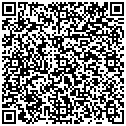 „Wypełnia Urząd” Wydanie bonu szkoleniowego jest celowe:TakNieUzasadnienie /wydane m.in. w oparciu o ustalenia IPD/:	data i podpis specjalisty ds. rozwoju zawodowegoDecyzja Sądeckiego Urzędu Pracy:Akceptacja Kierownika Działu RPP/osoby uprawnionejdata i podpisZATWIERDZAMpodpis Dyrektora SUPPotwierdzenie odbioru bonu szkoleniowego:Potwierdzam odbiór bonu szkoleniowego nr	
Imię i nazwisko	
Adres zamieszkania	(data i podpis osoby odbierającej bon szkoleniowy)(data i podpis pracownika SUP)		Załącznik nr 1 do wniosku		pieczęć pracodawcy	miejscowość, data
DEKLARACJA pracodawcy O ZATRUDNIENIU OSOBY PO ZAKOŃCZONYM SZKOLENIUPełna nazwa pracodawcy: 	
Adres siedziby pracodawcy	......................................................................................................
Miejsce prowadzenia działalności 	
Nr telefonu i e-mail:	
REGON i NIP:	
Forma organizacyjno - prawna 	
Rodzaj działalności 	
Osoba reprezentująca pracodawcę 	
DEKLARUJĘ
Zatrudnienie Pana(ią) 	
Data urodzenia	
zamieszkałego/zamieszkałej	
niezwłocznie po ukończeniu szkolenia pn.	
na stanowisku	
na podstawie umowy	
na okres minimum 3  miesięcy
Oświadczam, że podane wyżej informacje są zgodne z prawdą. 
Jestem świadomy/a odpowiedzialności karnej za podanie fałszywych danych lub złożenie fałszywych oświadczeń.			………………………………………………………	Podpis i pieczątka imienna Pracodawcy lub osoby 	upoważnionej do jego reprezentowaniaZałącznik nr 2 do wniosku 		
/imię i nazwisko osoby bezrobotnej/PESEL/nr dokumentu stwierdzającego tożsamość/Adres zamieszkania/OŚWIADCZENIE O ZAMIARZE URUCHOMIENIA DZIAŁALNOŚCI GOSPODARCZEJOświadczam, że w ramach bonu szkoleniowego zamierzam odbyć szkolenie pn:Uzasadnienie celowości odbycia szkolenia:	W celu podjęcia działalności gospodarczej oznaczonej symbolem PKD 		uczyniłem/am następujące kroki		Źródło finansowania działalności gospodarczej		Uwaga! Działalność gospodarcza musi zostać rozpoczęta do 2 miesięcy po zakończeniu szkolenia. Oświadczam, że podane wyżej informacje są zgodne z prawdą.Jestem świadomy/a odpowiedzialności karnej za podanie fałszywych danych lub złożenie fałszywych oświadczeń	data i podpis Załącznik nr 3 do wniosku		
/imię i nazwisko osoby bezrobotnej/PESEL/nr dokumentu stwierdzającego tożsamość /Adres zamieszkania/I. OŚWIADCZENIE OSOBY UBIEGAJĄCEJ SIĘ O SKIEROWANIE NA SZKOLENIE W związku z ubieganiem się o skierowanie na szkolenie pn. 		oświadczam, że w okresie ostatnich 3 lat:nie uczestniczyłem/łam w szkoleniach finansowanych ze środków Funduszu Pracy na podstawie skierowania z powiatowego urzędu pracy, uczestniczyłem/łam w szkoleniach finansowanym ze środków Funduszu Pracy na podstawie skierowania z powiatowego urzędu pracy: Poniżej podaje koszty szkolenia:(pełna nazwa PUP, który wydał skierowanie i kwota)Oświadczam, że podane wyżej informacje są zgodne z prawdą.Jestem świadomy/a odpowiedzialności karnej za podanie fałszywych danych lub złożenie fałszywych oświadczeń(data i podpis osoby ubiegającej się o udział w szkoleniu)II. USTALENIE PRZEZ PRACOWNIKA SUP MOŻLIWOŚCI WYDANIA SKIEROWANIA I UDZIAŁU OSOBY W W/W SZKOLENIU:Łączna kwota środków wydatkowanych z Funduszu Pracy na szkolenie Pani/a 		w okresie ostatnich trzech lat wynosi:		Na kwotę tą składa się koszt uczestnictwa w następujących szkoleniach:1)		2)		3)		4)		(pełna nazwa PUP, który wydał skierowanie i kwota)Łączna kwota kosztów wynosi:	 i jest więc mniejsza/większa od kwoty określonej w art. 109a ust 1 ustawy o promocji zatrudnienia i instytucjach rynku pracy wynoszącej 		Osoba została zakwalifikowana/niezakwalifikowana na szkolenie z powodu spełnienia/ niespełnienia wymogów określonych w art. 109a ust. 1 ustawy. ( data i podpis pracownika SUP)Załącznik nr 4 do wnioskuOPIS STANOWISKA PRACY I WARUNKÓW PRACY celem wydania przez SUP  skierowania na badania lekarskie przed podjęciem szkolenia pn.	Osoba podejmująca  szkolenie będzie wykonywała zadania na stanowisku/ stanowiskach pracy:		Opis warunków pracy uwzględniający informacje o występowaniu na stanowisku lub stanowiskach pracy czynników niebezpiecznych, szkodliwych dla zdrowia lub czynników uciążliwych i innych wynikających ze sposobu wykonywania pracy, z podaniem wielkości narażenia oraz aktualnych wyników badań i pomiarów czynników szkodliwych dla zdrowia, wykonanych na tym stanowisku/stanowiskach  – należy zaznaczyć lub wpisać nazwę czynnika/czynników i wielkość/wielkości narażeniaCzynniki szkodliwe i warunki uciążliwe występujące na stanowisku/ stanowiskach pracy: 1)  Czynniki fizyczne: hałas - czas pracy dziennie		…....pomiary natężenia hałasu		 ultradźwięki pomiary 	 wibracja miejscowa – czas pracy dziennie 	pomiary	 wibracja ogólna czas pracy dziennie	 promieniowanie jonizujące: kat A    pomiary 	kat B  pomiary 	 promieniowanie i pole elektromagnetyczne pomiary 	 promieniowanie nadfioletowe 	 promieniowanie podczerwone 	 promieniowanie laserowe 	 obsługa monitora ekranowego – ile godzin dziennie 	 niedostateczne oświetlenie (liczba godzin dziennie) 	 nadmierne oświetlenie (liczba godzin dziennie)		 mikroklimat gorący pomiary 		 mikroklimat zimny pomiary		  zmienne warunki atmosferyczne 	  zwiększone lub obniżone ciśnienie atmosferyczne		2) Pył przemysłowy  wymienić jaki	pomiary		3) Czynniki toksyczne  wymienić jakie 		ile godzin dzienne		pomiary		4) Czynniki biologiczne  Wirus zapalenia wątroby typ B (HBV)  Wirus zapalenia wątroby typ C (HCV) ludzki wirus niedoboru odporności nabytej (HIV) biologiczne Pałeczki Brucella abortus bovis Promieniowce termofilne, grzyby pleśniowe i inne  o działaniu uczulającym Inne szkodliwe czynniki 	5) Inne czynniki- niekorzystne czynniki psychospołeczne: stały duży dopływ informacji i gotowość do odpowiedzi; stanowisko decyzyjne i związane z odpowiedzialnością narażenie życia; monotonia pracy- kierowanie pojazdem w ramach obowiązków służbowych kat.	- praca na wysokości: do 3 metrów powyżej 3 metrów praca na masztach/wieżach praca wymagająca pełnej sprawności psychoruchowej rodzaj  praca zmianowa praca fizyczna praca w wymuszonej pozycji praca w słuchawkach praca wymagająca ruchów monotypowych kończyn praca wymagająca stałego i długotrwałego wysiłku głosowegoInne:	(podpis i pieczątka Pracodawcy lub osoby uprawnionej do jego reprezentowania)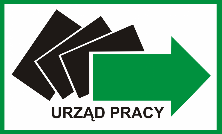 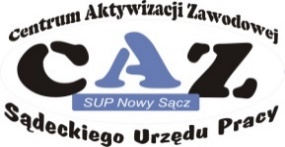 SĄDECKI URZĄD PRACY, 33-300 Nowy Sącz, ul. Zielona 55	tel. sekretariat: 18 44 89 282 informacja: 18 44 89 265, 44 89 312	fax: 18 44 89 313, e-mail: sup@sup.nowysacz.pl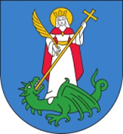 SĄDECKI URZĄD PRACY, 33-300 Nowy Sącz, ul. Zielona 55	tel. sekretariat: 18 44 89 282 informacja: 18 44 89 265, 44 89 312	fax: 18 44 89 313, e-mail: sup@sup.nowysacz.plSĄDECKI URZĄD PRACY, 33-300 Nowy Sącz, ul. Zielona 55	tel. sekretariat: 18 44 89 282 informacja: 18 44 89 265, 44 89 312	fax: 18 44 89 313, e-mail: sup@sup.nowysacz.plSĄDECKI URZĄD PRACY, 33-300 Nowy Sącz, ul. Zielona 55	tel. sekretariat: 18 44 89 282 informacja: 18 44 89 265, 44 89 312	fax: 18 44 89 313, e-mail: sup@sup.nowysacz.plSĄDECKI URZĄD PRACY, 33-300 Nowy Sącz, ul. Zielona 55	tel. sekretariat: 18 44 89 282 informacja: 18 44 89 265, 44 89 312	fax: 18 44 89 313, e-mail: sup@sup.nowysacz.plSĄDECKI URZĄD PRACY, 33-300 Nowy Sącz, ul. Zielona 55	tel. sekretariat: 18 44 89 282 informacja: 18 44 89 265, 44 89 312	fax: 18 44 89 313, e-mail: sup@sup.nowysacz.plSĄDECKI URZĄD PRACY, 33-300 Nowy Sącz, ul. Zielona 55	tel. sekretariat: 18 44 89 282 informacja: 18 44 89 265, 44 89 312	fax: 18 44 89 313, e-mail: sup@sup.nowysacz.pl